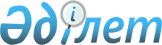 Об утверждении Положения об организациях здравоохранения, осуществляющих деятельность в сфере службы кровиПриказ Министра здравоохранения Республики Казахстан от 30 декабря 2011 года № 931. Зарегистрирован в Министерстве юстиции Республики Казахстан 2 февраля 2012 года № 7404.В соответствии со статьи 32 Кодекса Республики Казахстан "О здоровье народа и системе здравоохранения" ПРИКАЗЫВАЮ:Утвердить прилагаемоеПоложениеоб организациях здравоохранения,осуществляющих деятельность в сфере службы крови.Департаменту организации медицинской помощи Министерства здравоохранения Республики Казахстан (Тулегалиева А.Г.) обеспечить государственную регистрацию настоящего приказа в Министерстве юстиции Республики Казахстан.Департаменту юридической службы и государственных закупок Министерства здравоохранения Республики Казахстан (Тулебаева Г.С.) обеспечить официальное опубликование настоящего приказа после его государственной регистрации в Министерстве юстиции Республики Казахстан.Контроль за исполнением настоящего приказа возложить на Вице-министра здравоохранения Республики Казахстан Байжунусова Э.А.Настоящий приказ вводится в действие по истечении десяти календарных дней после дня его первого официального опубликования.Министр	С. КаирбековаПоложениеоб организациях здравоохранения,Утверждено приказом Министра здравоохранения Республики Казахстанот 30 декабря 2011 года № 931осуществляющих деятельность в сфере службы кровиОбщие положенияНастоящее Положение об организациях здравоохранения, осуществляющих деятельность в сфере службы крови (далее - Положение) разработано в соответствии сКодексом Республики Казахстан "О здоровье народа и системе здравоохранения" иопределяет задачи, функции, структуру и категорийность организаций службы крови, а также правовые и организационные основы их деятельности.Деятельность организаций здравоохранения, осуществляющих деятельность в сфере	службы	крови	направлена	на	обеспечение	безопасности	и	качестватрансфузионной помощи населению Республики Казахстан на основе принциповцентрализации на региональном уровне заготовки донорской крови, лабораторных исследований образцов крови доноров на трансфузионные инфекции и обеспечения организаций здравоохранения продуктами крови.Работу организаций здравоохранения, осуществляющих деятельность в сфере службы крови, координирует главный внештатный трансфузиолог (республики, области, города).Организации здравоохранения, осуществляющие деятельность в сфере службыкрови, в своей деятельности руководствуютсяКонституциейРеспублики Казахстан,законамиРеспублики	Казахстан,	иными	нормативными	правовымиактами,регулирующими деятельность в сфере здравоохранения, Уставом организации, настоящим Положением.Организации здравоохранения, осуществляющие деятельность в сфере службы крови,	на	основе		единоначалия	возглавляет	директор,	соответствующий Квалификационным характеристикам должностей работников здравоохранения (далее - квалификационные		характеристики),		утвержденным	приказом	и.о.	Министра здравоохранения	Республики	Казахстан	от	26		ноября	2009		года		№	791	( зарегистрированный в Реестре нормативных правовых актов за № 5945).Основные задачи организаций,осуществляющих деятельность в сфере службы крови6. Основными задачами организаций здравоохранения, осуществляющих деятельность в сфере службы крови, являются:участие в организации донорства крови и ее компонентов;организация заготовки крови, ее компонентов, производства компонентов и препаратов крови, диагностических реагентов в соответствии с требованиями, предъявляемыми к качеству и безопасности донорской крови, ее компонентов, препаратов и диагностических реагентов;реализации единой стратегии, направленной на обеспечение безопасности, качества и доступности трансфузионной помощи в Республике Казахстан;обеспечение безопасности, качества и эффективности компонентов и препаратов крови при их клиническом использовании;организация и проведение научных исследований в области клинической и производственной трансфузиологии.Структура и категорийность организаций службы кровиК организациям здравоохранения, осуществляющим деятельность в сфере службы крови относятся следующие организации:Республиканское государственное предприятие на праве хозяйственного ведения "Научно-производственный центр трансфузиологии" Министерства здравоохранения Республики Казахстан (далее - НПЦТ);Республиканское государственное казенное предприятие "Республиканский центр крови" Министерства здравоохранения Республики Казахстан (далее - РЦК);Центры крови (областные, городские).На базе организации здравоохранения, оказывающей специализированную или высокоспециализированную стационарную помощь, применяющей компоненты крови, создается отделение (кабинет) трансфузиологии.В зависимости от количества донаций крови и ее компонентов организации, осуществляющие деятельность в сфере службы крови подразделяются на следующие категории:категория - свыше 20000 донаций* в год;категория - от 15001 до 20000 донаций в год; III категория - от 10001 до 15000 донаций в год; IV категория - от 5000 до 10000 донаций год.Примечание: *донация 1 дозы крови, плазмы, клеток крови, в том числе двукратный плазма- и цитаферез учитывается как одна донация. При проведении аппаратного афереза в объеме не менее 30 % от общего числа донаций плазмы категорийность организации здравоохранения, осуществляющей деятельность в сфере службы крови повышается на 1 категорию.10.Типовые штатыи штатные нормативы организаций здравоохранения,осуществляющих деятельность в сфере службы крови определяются приказом Министра здравоохранения Республики Казахстан от 7 апреля 2010 года № 238 "Об утверждении типовых штатов и штатных нормативов организаций здравоохранения" ( зарегистрированный в Реестре нормативных правовых актов за № 6173).Функции Научно-производственного центра трансфузиологииНПЦТ является организацией здравоохранения, осуществляющей деятельность в сфере службы крови, подведомственной Министерству здравоохранения Республики Казахстан.НПЦТ осуществляет следующие функции:проведение научных исследований в области производственной и клинической трансфузиологии;деятельность по координации организаций здравоохранения, осуществляющих деятельность в сфере службы крови;участие в инспектировании деятельности центров крови;организация референс-лаборатории для службы крови Республики Казахстан с целью участия в проведении внешней оценки качества исследований, проводимых лабораториями центров крови республики;подготовка и издание учебно-методической и научно-практической литературы, в том числе периодической литературы, клинических руководств по вопросам трансфузионной помощи;заготовка, выделение, лабораторное обследование и хранение донорских и аутологичных стволовых клеток из пуповинной и периферической крови;разработка национальной панели сывороток для тестирования диагностических тест-систем, применяемых для скрининга донорской крови;проведение человеческих лейкоцитарных антиген-исследований (далее - HLA-исследования)	реципиентов	и	доноров	для	индивидуального	подбора компонентов крови и трансплантации тканей и (или) органов (частей органов);ведение Национального регистра доноров гемопоэтических стволовых клеток;оказание консультативной помощи для поддержания эффективного функционирования медицинского оборудования организаций здравоохранения, осуществляющих деятельность в сфере службы крови;проведение республиканских семинаров, совещаний, научно-практических конференций по вопросам службы крови;осуществление международного сотрудничества по вопросам службы крови и клинической трансфузиологии;участие совместно с представительными и исполнительными органами, общественными объединениями, средствами массовой информации в развитии и пропаганде добровольного безвозмездного донорства крови и ее компонентов среди населения;прием и медицинское обследование граждан, изъявивших желание стать донорами крови и ее компонентов;создание и ведение регистров доноров крови и ее компонентов и лиц отведенных от донорства;лабораторные исследования образцов крови доноров на трансфузионные инфекции,	а	также	извещение	организаций	здравоохранения	о	донорах	с положительными результатами исследования на трансфузионные инфекции по профилю выявленной инфекции в соответствии с действующими нормативными правовыми актами;архивирование образцов сыворотки крови доноров;заготовка крови и ее компонентов, как в стационарных, так и в выездных условиях;производство компонентов и препаратов крови, диагностических реагентов;внедрение современных технологий обеспечения инфекционной и иммунологической безопасности крови и ее компонентов;создание запаса компонентов крови, в том числе редких и универсальных групп;проведение контроля качества компонентов и препаратов крови;организация учета, хранения, транспортировки донорской и аутологичной крови, ее компонентов, препаратов и диагностических реагентов в соответствии с требованиями, предъявляемыми к качеству продукции;круглосуточное обеспечение потребностей организаций здравоохранения в компонентах, препаратах крови и диагностических реагентах, в том числе организаций здравоохранения близлежащих населенных пунктов сопредельных областей на договорной основе;проведение клинико-биохимических и иммуногематологических исследований образцов крови доноров, проведение иммуногематологических исследований образцов крови реципиентов в сложных случаях при индивидуальном подборе крови и ее компонентов;проведение мониторинга за клиническим использованием крови и ее компонентов в обслуживаемых организациях здравоохранения;участие в расследовании случаев посттрансфузионных осложнений и внедрении в практику мероприятий по их профилактике;оказание организациям здравоохранения методической и практической помощи по вопросам клинической трансфузиологии, проведение мониторинга трансфузионной помощи;участие в организации донорства крови и ее компонентов на договорной основе;проведение экстракорпоральной гемокоррекции;участие в программах профессионального образования по вопросам службы крови и трансфузиологии;участие в разработке проектов нормативных документов, регламентирующих деятельность службы крови;участие в планировании и проведении специальных мероприятий в системе медицины катастроф и медицинской службы гражданской обороны, выполнение мобилизационного заказа и оперативное реагирование по обеспечению продуктами крови при возникновении чрезвычайных ситуаций;участие в обновлении материальных ценностей мобилизационного резерва, хранящихся на специальных медицинских складах;содержание, разведение, селекция, воспроизводство и реализация различных видов животных для проведения экспериментальных и медико-биологических исследований;ведение учетно-отчетной документации.Функции Республиканского центра кровиРЦК является организацией здравоохранения, осуществляющей деятельность в сфере службы крови, подведомственной Министерству здравоохранения Республики Казахстан.РЦК осуществляет следующие функции:участие в программах профессионального образования по вопросам службы крови и трансфузиологии;участие в разработке проектов нормативных документов, регламентирующих деятельность службы крови;участие в планировании и проведении специальных мероприятий в системе медицины катастроф и медицинской службы гражданской обороны, выполнение мобилизационного заказа и оперативное реагирование по обеспечению продуктами крови при возникновении чрезвычайных ситуаций;участие в обновлении материальных ценностей мобилизационного резерва, хранящихся на специальных медицинских складах;проведение HLA-исследований реципиентов и доноров для индивидуального подбора компонентов крови и трансплантации тканей и (или) органов (частей органов);участие в проведении республиканских семинаров, совещаний, научно-практических конференций по вопросам службы крови;участие в проведении научных исследований в области производственной и клинической трансфузиологии;участие совместно с представительными и исполнительными органами, общественными объединениями, средствами массовой информации в развитии и пропаганде добровольного безвозмездного донорства крови и ее компонентов среди населения;прием и медицинское обследование граждан, изъявивших желание стать донорами крови и ее компонентов;создание и ведение регистров доноров крови и ее компонентов и лиц отведенных от донорства;лабораторные исследования образцов крови доноров на трансфузионные инфекции,	а	также	извещение	организаций	здравоохранения	о	донорах	с положительными результатами исследования на трансфузионные инфекции по профилю выявленной инфекции в соответствии с действующими нормативными правовыми актами;архивирование образцов сыворотки крови доноров;заготовка крови и ее компонентов, как в стационарных, так и в выездных условиях;производство компонентов и препаратов крови, диагностических реагентов;внедрение современных технологий обеспечения инфекционной и иммунологической безопасности крови и ее компонентов;создание запаса компонентов крови, в том числе редких и универсальных групп;проведение контроля качества компонентов и препаратов крови;организация учета, хранения, транспортировки донорской и аутологичной крови, ее компонентов, препаратов и диагностических реагентов в соответствии с требованиями, предъявляемыми к качеству продукции;круглосуточное обеспечение потребностей организаций здравоохранения в компонентах, препаратах крови и диагностических реагентах, в том числе организаций здравоохранения близлежащих населенных пунктов сопредельных областей на договорной основе;проведение клинико-биохимических и иммуногематологических исследований образцов крови доноров, проведение иммуногематологических исследований образцов крови реципиентов в сложных случаях при индивидуальном подборе крови и ее компонентов;проведение мониторинга за клиническим использованием крови и ее компонентов в обслуживаемых организациях здравоохранения;участие в расследовании случаев посттрансфузионных осложнений и внедрении в практику мероприятий по их профилактике;оказание организациям здравоохранения методической и практической помощи по вопросам клинической трансфузиологии, проведение мониторинга трансфузионной помощи;участие в организации донорства крови и ее компонентов на договорной основе;проведение экстракорпоральной гемокоррекции;содержание, разведение, селекция, воспроизводство и реализация различных видов животных для проведения экспериментальных и медико-биологических исследований;осуществление международного сотрудничества по вопросам службы крови;ведение учетно-отчетной документации.Функции центров крови областных и городскихОбластной и городской центры крови (далее - ОЦК и ГЦК) являются организациями здравоохранения, осуществляющими деятельность в сфере службы крови,	подведомственными	местному	органу	государственного	управления здравоохранением.ОЦК и ГЦК осуществляют следующие функции:участие совместно с представительными и исполнительными органами, общественными объединениями, средствами массовой информации в развитии ипропаганде добровольного безвозмездного донорства крови и ее компонентов среди населения;прием и медицинское обследование граждан, изъявивших желание стать донорами крови и ее компонентов;создание и ведение регистров доноров крови и ее компонентов и лиц отведенных от донорства;лабораторные исследования образцов крови доноров на трансфузионные инфекции,	а	также	извещение	организаций	здравоохранения	о	донорах	с положительными результатами исследования на трансфузионные инфекции по профилю выявленной инфекции в соответствии с действующими нормативными правовыми актами;архивирование образцов сыворотки крови доноров;заготовка крови и ее компонентов, как в стационарных, так и в выездных условиях;производство компонентов и препаратов крови, диагностических реагентов;внедрение современных технологий обеспечения инфекционной и иммунологической безопасности крови и ее компонентов;создание запаса компонентов крови, в том числе редких и универсальных групп;проведение контроля качества компонентов и препаратов крови;организация учета, хранения, транспортировки донорской и аутологичной крови, ее компонентов, препаратов и диагностических реагентов в соответствии с требованиями, предъявляемыми к качеству продукции;круглосуточное обеспечение потребностей организаций здравоохранения в компонентах, препаратах крови и диагностических реагентах, в том числе организаций здравоохранения близлежащих населенных пунктов сопредельных областей на договорной основе;проведение клинико-биохимических и иммуногематологических исследований образцов крови доноров, проведение иммуногематологических исследований образцов крови реципиентов в сложных случаях при индивидуальном подборе крови и ее компонентов;проведение мониторинга за клиническим использованием крови и ее компонентов в обслуживаемых организациях здравоохранения;участие в расследовании случаев посттрансфузионных осложнений и внедрении в практику мероприятий по их профилактике;оказание организациям здравоохранения методической и практической помощи по вопросам клинической трансфузиологии, проведение мониторинга трансфузионной помощи;участие в организации донорства крови и ее компонентов на договорной основе;проведение экстракорпоральной гемокоррекции;участие в программах профессионального образования по вопросам службы крови и трансфузиологии;участие в разработке проектов нормативных документов, регламентирующих деятельность службы крови;участие в планировании и проведении специальных мероприятий в системе медицины катастроф и медицинской службы гражданской обороны, выполнение мобилизационного заказа и оперативное реагирование по обеспечению продуктами крови при возникновении чрезвычайных ситуаций;участие в обновлении материальных ценностей мобилизационного резерва, хранящихся на специальных медицинских складах;содержание, разведение, селекция, воспроизводство и реализация различных видов животных для проведения экспериментальных и медико-биологических исследований;участие	в	проведении	республиканских	семинаров,	совещаний, научно-практических конференций по вопросам службы крови;ведение учетно-отчетной документации.Функции отделения (кабинета) трансфузиологии организации здравоохраненияВ организации здравоохранения, осуществляющей специализированную или высокоспециализированную стационарную помощь, применяющей компоненты крови, создается отделение (кабинет) трансфузиологии.Заведующий отделением (кабинетом) трансфузиологии назначается и освобождается от должности приказом главного врача организации здравоохранения в порядке, установленном законодательством Республики Казахстан и соответствующий квалификационным характеристикам.Отделение (кабинет) трансфузиологии имеют в своем составе:кабинет врача;лабораторию;комнату хранения продуктов крови;комнату для персонала;моечную.Отделение (кабинет) трансфузиологии осуществляет следующие функции:получение, транспортировка крови и ее компонентов из организации здравоохранения, осуществляющей деятельность в сфере службы крови, учет и хранение компонентов и препаратов крови, а также их выдача в клинические отделения организации здравоохранения;выполнение иммуногематологических исследований образцов крови реципиентов;контроль за правильностью выполнения иммуногематологических исследований и оформления соответствующей документации лечащими (дежурными) врачами, а также ведение мониторинга за рациональным использованием компонентов крови;проведение обучения медицинских работников клинических отделений организации	здравоохранения	с	последующей	аттестацией	по	вопросам трансфузиологии;учет случаев посттрансфузионных реакций и осложнений, изучение причин их возникновения и организация мероприятий по их профилактике и лечению;внедрение в практику организаций здравоохранения применения аутологичных компонентов крови;участие в организации донорства среди населения;ведение учетной и отчетной документации.© 2012. РГП на ПХВ «Институт законодательства и правовой информации Республики Казахстан» Министерства юстиции Республики Казахстан